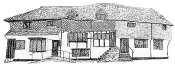 Midhurst Town Council6th December 2022To Community and Environment Committee MembersYou Are Hereby Summoned to a Meeting of the Community And Environment Committeeto be held on Monday 12th December 2022 in the Midhurst Town Council Offices,The Old Library, Knockhundred Row, Midhurst at 7:30pmSharon HurrTown Clerk	AGENDA	Chairman’s AnnouncementsApologies For Absence - To accept apologies for absence.Declarations of Interest - To receive from Member’s declarations of Pecuniary and non-Pecuniary interests in relation to any items included on the agenda for this meeting in accordance with The Localism Act 2011 and the Relevant Authorities (Disclosable Pecuniary Interests) Regulations 2012.Minutes of Last Meeting- To approve the minutes of meeting held on 14th November 2022.Matters Arising from the Minutes of 14th November 2022 - To consider matters arising from the minutes that are not on the agenda.Public Participation Session - Adjournment of the meeting for public questions: To allow members of the public, at the discretion of the Chairman, to address the Council. Re-convene meeting.Commonwealth Wars Graves Commission’s request to install signs indicating the presence of war graves at Carron Lane cemeteryEvents Update – Clerk Flowers 23-24 – ClerkPolicing in Midhurst - To discuss police related issues.Civic Activities and Rural Amenities Northern Gateway update – Cllr SuttonDog Fouling, Cllr YeoActions – Committee to review the outstanding actions: Fairtrade Town Status – Cllr YeoRelocation of bins – Cllr YeoMatters of Report (Note: Decisions cannot be made under this item; it is for information only) Date of Next Meeting: 9th January 2023